MODELO DE PLANO DE ENSINO DE UNIDADE CURRICULAR PARA O ANO LETIVO 2021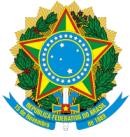 MINISTÉRIO DA EDUCAÇÃO UNIVERSIDADE FEDERAL RURAL DE PERNAMBUCOPRÓ-REITORIA DE ENSINO DE GRADUAÇÃO COORDENAÇÃO DE PLANEJAMENTO E GESTÃO ACADÊMICAESTOU CIENTE de que as interações síncronas gravadas constituem material estritamente didático- pedagógico, não sendo permitido seu uso (na íntegra ou em partes) para outra finalidade que não esta. Comprometo-me a respeitar o direito de imagem dos (as) discentes em gravações de atividades síncronas, questionando-os sobre a autorização da gravação e orientando, aqueles que se opuserem, a manter desligados suas câmeras e microfones durante a gravação. 	,	de	de 2022.Docente ResponsávelI – IDENTIFICAÇÃOI – IDENTIFICAÇÃOI – IDENTIFICAÇÃOI – IDENTIFICAÇÃOI – IDENTIFICAÇÃOUNIDADE CURRICULAR:UNIDADE CURRICULAR:UNIDADE CURRICULAR:CÓDIGO:CÓDIGO:DEPARTAMENTO/UNID. ACADÊMICA:DEPARTAMENTO/UNID. ACADÊMICA:DEPARTAMENTO/UNID. ACADÊMICA:DEPARTAMENTO/UNID. ACADÊMICA:DEPARTAMENTO/UNID. ACADÊMICA:CURSO (S):TURMA:TURNO:TURNO:TURNO:NATUREZA: ( ) OBRIGATÓRIA ( ) OPTATIVANATUREZA: ( ) OBRIGATÓRIA ( ) OPTATIVANATUREZA: ( ) OBRIGATÓRIA ( ) OPTATIVANATUREZA: ( ) OBRIGATÓRIA ( ) OPTATIVANATUREZA: ( ) OBRIGATÓRIA ( ) OPTATIVAPERÍODO DE REALIZAÇÃO DA UNIDADE CURRICULAR:PERÍODO DE REALIZAÇÃO DA UNIDADE CURRICULAR:PERÍODO DE REALIZAÇÃO DA UNIDADE CURRICULAR:PERÍODO DE REALIZAÇÃO DA UNIDADE CURRICULAR:PERÍODO DE REALIZAÇÃO DA UNIDADE CURRICULAR:CARGA HORÁRIA TOTAL:TEÓRICA:TEÓRICA:PRÁTICA:PRÁTICA:FORMATO: (	) PRESENCIAL	(	) PRESENCIAL/REMOTO	(	) REMOTOFORMATO: (	) PRESENCIAL	(	) PRESENCIAL/REMOTO	(	) REMOTOFORMATO: (	) PRESENCIAL	(	) PRESENCIAL/REMOTO	(	) REMOTOFORMATO: (	) PRESENCIAL	(	) PRESENCIAL/REMOTO	(	) REMOTOFORMATO: (	) PRESENCIAL	(	) PRESENCIAL/REMOTO	(	) REMOTODOCENTE(S)Indique com (*) o/a docente responsável pelo preenchimento da Caderneta Eletrônica ou pelo preenchimento das avaliações no SIGA/SIGAADOCENTE(S)Indique com (*) o/a docente responsável pelo preenchimento da Caderneta Eletrônica ou pelo preenchimento das avaliações no SIGA/SIGAADOCENTE(S)Indique com (*) o/a docente responsável pelo preenchimento da Caderneta Eletrônica ou pelo preenchimento das avaliações no SIGA/SIGAADOCENTE(S)Indique com (*) o/a docente responsável pelo preenchimento da Caderneta Eletrônica ou pelo preenchimento das avaliações no SIGA/SIGAACARGA HORÁRIAII- EMENTA (SINOPSE DO CONTEÚDO) III – OBJETIVOSObjetivo geral●Objetivos específicos●IV – CONTEÚDO PROGRAMÁTICO(Indicar os assuntos a serem abordados na Unidade Curricular)●V – MÉTODOS DIDÁTICOS DE ENSINO●VI – PLATAFORMA DE ENSINO REMOTO( ) Ambiente Virtual de Aprendizagem (AVA Moodle) ( ) Google Classroom( ) Site do docente ( ) Dropbox( ) Outro:  	VII – CRITÉRIOS DE AVALIAÇÃO(Descrever as atividades/procedimentos que serão utilizados para composição da nota)●VIII – CRONOGRAMAVIII – CRONOGRAMASEMANASDETALHAMENTO(destacar quando se tratar de atividade remota síncrona ou presencial)1Sugestão de preenchimentoCONTEÚDOS ABORDADOS: Introdução à Anatomia Vegetal; Célula Vegetal; Tecid MeristemáticosMETODOLOGIA: videoaulas, Google Forms, fórum, laboratório virtual LOCAL DE REALIZAÇÃO: Plataforma de ensino remotoPRÁTICAS AVALIATIVAS: exercícios, produção de material didáticoDATA: 01 e 03/02/222Sugestão de preenchimentoCONTEÚDOS ABORDADOS: Introdução à Anatomia Vegetal; Célula Vegetal. METODOLOGIA: Aula expositiva, videoaulas, Google Forms, fórum, laboratório virtualLOCAL DE REALIZAÇÃO: Sala de Aula (CEGOE)PRÁTICAS AVALIATIVAS: exercícios, produção de material didático DATA: 08/02/22CONTEÚDOS ABORDADOS: Tecidos MeristemáticosMETODOLOGIA: Aula prática presencialLOCAL DE REALIZAÇÃO: Laboratório de Ensino 02 (DB) PRÁTICAS AVALIATIVAS: RelatórioDATA: 03/02/22345678910111213141516Exame finalIX – BIBLIOGRAFIABÁSICA:Referência 1Referência 2Referência 3COMPLEMENTAR:Referência 1Referência 2Referência 3Referência 4Referência 5